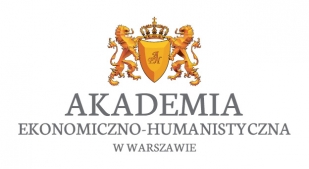 PROGRAM KSZTAŁCENIA W SZKOLE DOKTORSKIEJWYKAZ EFEKTÓW UCZENIA SIĘEfekty uczenia się uwzględniają uniwersalne charakterystyki pierwszego stopnia określone w Ustawie z dnia 22 grudnia 2015 r. o Zintegrowanym Systemie Kwalifikacji (Dz. U. z 2018 r., poz. 2153) oraz charakterystyki drugiego stopnia określone w rozporządzeniu Ministra Nauki i Szkolnictwa Wyższego z dnia 14 listopada 2018 r. w sprawie charakterystyk drugiego stopnia efektów uczenia się dla kwalifikacji na poziomach 6-8 Polskiej Ramy Kwalifikacji (Dz. U. z 2018 r., poz. 2218). Absolwent studiów doktorskich uzyskuje kwalifikację pełną na poziomie 8 Polskiej Ramy Kwalifikacji (8 PRK).PLAN KSZTAŁCENIA W SZKOLE DOKTORSKIEJ AKADEMII EKONOMICZNO-HUMANISTYCZNEJ W WARSZAWIEPlan kształcenia jest taki sam dla wszystkich dyscyplin (nauki prawne, psychologia), niemniej konkretne treści programowe oferowane w ramach poszczególnych dyscyplin mogą być odmienne i mogą zmieniać się corocznie.Plan kształcenia jest rozłożony na cztery lata (osiem semestrów) i jest podzielony na cztery bloki (moduły), w których część zajęć jest realizowana w języku angielskim. Zajęcia w poszczególnych blokach (modułach) dzielą się na obowiązkowe (OB), do wyboru (DW) oraz dodatkowej aktywności własnej (AW), poza tą związaną z indywidualnym planem badawczym.Zajęcia obowiązkowe (Blok 1 i 2) są podstawą programu kształcenia. Doktoranci są zobowiązani do zaliczenia wszystkich zajęć obowiązkowych i uzyskania z nich 50 punktów ECTS w pełnym cyklu kształcenia;Zajęcia do wyboru (Blok 3) – doktoranci sami wybierają zajęcia w zależności od własnych potrzeb i zainteresowań oraz oferty dostępnej w danym roku akademickim, z tym, że są zobligowani zaliczyć wykład z własnej dyscypliny naukowej, z innej dyscypliny naukowej, zaproszonego gościa, wykład w innej uczelni (np. wykład otwarty) oraz kurs online w języku angielskim (np. wykład, webinarium). Z bloku zajęć do wyboru należy uzyskać 10 punktów ECTS w pełnym cyklu kształcenia.Dodatkowa aktywność własna (Blok 4), to konieczność zaliczenia jednej z aktywności wykazanej w Bloku 4 (pkt. 1- 4 w tabeli 4) planu kształcenia oraz obligatoryjnie kursu z zakresu rozwoju kariery naukowej i kreatywności w nauce (w języku polskim lub angielskim). Za dodatkową aktywność własną nie otrzymuje się punktów ECTS. Nieujęta w planie kształcenia główna aktywność własna, to przede wszystkim realizacja indywidualnego planu badawczego, będącego podstawą, wymaganej Ustawą, odrębnej oceny śródokresowej.OPIS POSZCZEGÓLNYCH BLOKÓW (MODUŁÓW) KSZTAŁCENIABLOK (MODUŁ) 1UMIEJĘTNOŚCI AKADEMICKIEZajęcia w Bloku 1 (tabela 1) mają umożliwić zdobycie i rozwój umiejętności niezbędnych m.in. do:przedstawiania wyników badań w publikacjach naukowych i w trakcie wystąpień na konferencjach, sympozjach czy seminariach naukowych w kraju i za granicą,przygotowania wniosków do pozyskiwania środków na realizację projektów badawczych (wnioski o granty badawcze). W ramach tego bloku (modułu) zajęć, doktoranci nabywają wiedzę m.in. z zakresu: pisania akademickiego, także w języku angielskim, przygotowywania wystąpień konferencyjnych i aplikacji grantowych, etyki w nauce i respektowania własności intelektualnej oraz rzetelności badawczej. W tym bloku realizowana jest również obowiązkowa praktyka dydaktyczna (prowadzenie zajęć dydaktycznych), w wymiarze 60 godz. rocznie, czyli łącznie 240 godz. przez cały okres studiów doktorskich.W zakresie obowiązkowej aktywności własnej wynikającej z Ustawy, a nieujętej w programie kształcenia, równolegle z przygotowywaniem rozprawy doktorskiej, są wymagane: (a) udział w Sesji Naukowej Doktorantów (uczelnia macierzysta lub inna); (b) wystąpienie przed radą naukową dyscypliny po opracowaniu pod kierunkiem opiekuna naukowego (promotora) skrystalizowanej, dojrzałej, ostatecznej koncepcji rozprawy doktorskiej.Tabela 1. Wykaz zajęć w ramach Bloku 1BLOK (MODUŁ) 2METODOLOGIA BADAŃ NAUKOWYCH I AKTYWNOŚĆ BADAWCZACelem zajęć Bloku 2 (tabela 2) jest dostarczenie doktorantom zaawansowanej wiedzy metodologicznej oraz badawczej na temat stosowanych metod, technik, narzędzi badawczych oraz programów wspierających analizę danych wykorzystywanych w postępowaniu badawczym. Wśród zajęć znajdują się kursy z zakresu metodologii i planowania badań oraz analizy danych ilościowych i jakościowych (w dyscyplinie). Obowiązkowe są również seminaria doktorskie (konsultacje z opiekunem naukowym, analiza postępów). Ich liczba i terminy spotkań są ustalane przez opiekuna naukowego (promotora) doktoranta/doktorantki. W ramach „Seminarium doktorskiego – analiza postępów”, pod koniec drugiego semestru kształcenia, ale nie później niż w ciągu 12 miesięcy od dnia rozpoczęcia procesu kształcenia, doktoranci muszą przedstawić indywidualny plan badawczy (uzgodniony z opiekunem naukowym), który może być przedmiotem dyskusji na otwartym posiedzeniu rady naukowej dyscypliny, a także harmonogram przygotowania rozprawy doktorskiej.Tabela 2. Wykaz zajęć w ramach Bloku 2BLOK (MODUŁ) 3ZAJĘCIA DO WYBORUZajęcia z Bloku 3 są wybierane z oferty na dany rok akademicki, zatwierdzonej przez Dyrektora Szkoły Doktorskiej. Doktoranci muszą zaliczyć w każdym ze wskazanych semestrów jeden z rodzajów zajęć (kursów) podanych w tabeli 3. Dany rodzaj wybranego kursu, zaliczonego w danym semestrze, nie może być ponownie zaliczany. Trzeba zatem zaliczyć każdy, z podanych w tabeli 3, rodzaj zajęć do wyboru w czasie trwania całego cyklu kształcenia.Tabela 3. Wykaz zajęć w ramach Bloku 3BLOK (MODUŁ) 4DODATKOWA AKTYWNOŚĆ WŁASNA(POZA INDYWIDUALNYM PLANEM BADAWCZYM)Zgodnie z Ustawą, podstawowa aktywność własna podlega odrębnej ocenie śródokresowej. Jest to przede wszystkim ocena realizacji indywidualnego planu badawczego. Ten rodzaj aktywności własnej nie został ujęty w planie kształcenia.W planie kształcenia ujęto natomiast dodatkowe aktywności własne. Doktoranci muszą zaliczyć jedną, wybraną aktywność, spośród podanych w tabeli 4 w pkt. 1-4, a także obowiązkowo wziąć udział w kursie rozwoju kariery naukowej i kreatywności w nauce (w języku polskim lub angielskim).Tabela 4. Wykaz zajęć w ramach Bloku 4RAMOWY PROGRAM KSZTAŁCENIA Z PODZIAŁEM NA POSZCZEGÓLNE SEMESTRYOPISY PRZEDMIOTÓW OBOWIĄZKOWYCHBLOK (MODUŁ) 1DYDAKTYKA W SZKOLE WYŻSZEJZajęcia mają na celu poszerzenie wiedzy i umiejętności doktorantów z zakresu planowania pracy pedagogicznej (dydaktycznej), analizy i oceny przebiegu procesu kształcenia oraz wyznaczania i oceniania ich efektów. Omawiane będą zagadnienia dotyczące prawidłowości i uwarunkowań przebiegu procesu nauczania-uczenia się.Etyka w nauce, prawo autorskie i własność intelektualnaWykład ma na celu przedstawienie głównych zagadnień etyki akademickiej z uwzględnieniem jej roli we współczesnym myśleniu moralnym. Zasadniczą treścią wykładu będzie analiza podstawowych pojęć i metod stosowanych w tym zakresie oraz prezentacja teorii normatywnych. W czasie zajęć będą omawiane konkretne przykłady stosowania zasad etycznych w praktyce. W zakresie prawa autorskiego i własności intelektualnej zostanie natomiast przekazana podstawowa wiedza z zakresu prawa autorskiego i praw pokrewnych w odniesieniu do działalności badawczej i dydaktycznej. W ich wyniku doktorant uzyska wiedzę odnośnie plagiatów oraz zasad prawidłowego korzystania z dorobku innych.Warsztat naukowca – pisanie tekstów naukowychKurs ma zapoznać doktorantów z praktykami publikacyjnymi w naukach społecznych i wyposażyć w umiejętności przydatne we własnej aktywności publikacyjnej. Na przykładach zostaną omówione podstawowe zasady pisania, zgłaszania do publikacji i recenzowania artykułów naukowych, a także najważniejsze bazy danych i narzędzia pozwalające orientować się w międzynarodowym obiegu naukowym. Omówiona zostanie również rola wskaźników bibliometrycznych i ich alternatyw we współczesnych systemach ewaluacji działalności naukowej, a także ich wpływ na strategie publikacyjne instytucji naukowych i indywidualnych badaczy.Academic writingThis workshop will teach PhD students how to successfully communicate the results of their research on a particular topic to the academic audience as well as aiming to help them to improve their writing skills. It will offer its participants the opportunity to work on their own academic papers and develop them from first ideas to early drafts. After choosing the topic of their papers and framing them, the attendees will be assisted in developing a detailed outline of their work by the teacher and through peer support. The students will learn how to properly structure their papers, develop the required sections, select sources and prepare the content. The workshop will also present the features of academic style and the recommended ways of referencing and formatting. The students will be advised how to choose a proper academic outlet and an effective publication strategy for their planned papers. They will learn about a reviewing process to be able to critically assess their work and deal effectively with future reviews. The article outlines can be prepared by the students either in English or in Polish.Warsztat naukowca – pozyskiwanie grantówCelem zajęć jest przekazanie wiedzy doktorantom na temat zasad konstruowania projektów badawczych finansowanych ze źródeł zewnętrznych. Doktoranci zyskają umiejętność skutecznego przygotowywania wniosków grantowych, co zwiększy odsetek pozytywnie rozpatrywanych aplikacji. W ramach zajęć część czasu zostanie poświęcona zasadom rozliczania grantów.Warsztat naukowca – wystąpienia publiczneZajęcia mają na celu poszerzenie umiejętności doktorantów w zakresie wystąpień publicznych (public speaking) poprzez naukę zasad i dobrych praktyk, które powinny towarzyszyć przygotowywaniu oraz wygłaszaniu przemówień. Doktoranci poznają teorię i praktykę efektywnego wystąpienia publicznego.Warsztat naukowca – transfer wiedzy i badań naukowychZajęcia rozwijające umiejętności dzielenie się wiedzą. Ich celem jest poznanie możliwości związanych z transferem wiedzy z uczelni do przedsiębiorstw, instytucji publicznych oraz organizacji pozarządowych. Wiedza tego typu know-how jest unikatowa, specyficzna dla danej organizacji (np. szkoły wyższej). Z kolei wiedza typu know-what zawiera definicje pojęć, opisy oraz fachową terminologię. W zależności od charakteru przekazywanej wiedzy oraz jej odbiorców różne mogą być sposoby jej transferu.Praktyka dydaktycznaPraktykę dydaktyczną można rozpocząć najwcześniej w trakcie II semestru studiów (po odbyciu pierwszych zajęć z Dydaktyki w szkole wyższej). Część praktyki może odbywać się w formie indywidualnych warsztatów dydaktycznych nt. metodyki i warsztatu pracy nauczyciela akademickiego. Jednakże podstawą praktyki dydaktycznej jest udział doktoranta w zajęciach prowadzonych przez promotora (opiekuna naukowego) lub wyznaczonego dydaktyka oraz w formie zajęć prowadzonych samodzielnie przez doktoranta.BLOK (MODUŁ) 2Metodologia badań w naukach społecznychMetodologia jest nauką zajmująca się czynnościami poznawczymi badań naukowych oraz tzw. wytworami poznawczych (wynikami i efektami) tych czynności. Jest także definiowana jako nauka o logice, badaniach, metodach, procedurach badawczych, postępowaniu i typach wnioskowania stosowanych w określonej dyscyplinie naukowej. Zajęcia zostaną ukierunkowane więc na opis metod badawczych stosowanych w naukach społecznych, reguł i procedur postępowania badawczego. W ramach zajęć zostaną podane podstawy teoretyczne, które pozwolą rozwiązać dany problem, mając do dyspozycji odpowiednią metodę, grupę metod lub najlepszy sposób rozwiązania problemu. Celem kursu jest więc przekazanie doktorantom usystematyzowanej wiedzy i umiejętności, które pozwolą im na przyswojenie wiedzy związanej z metodologią nauk społecznych oraz rozumienie podstawowych pojęć używanych w metodologii, znajomość głównych podejść badawczych w naukach społecznych, struktury procesu badawczego, korzystania z modeli i metod badawczych.Metody ilościowe badań naukowychZajęcia zostaną poświęcone zastosowaniu metod analizy statystycznej przy interpretacji wyników ilościowych badań społecznych, przygotowując doktorantów do bezpośredniego ich wykorzystania w pracy naukowej, w tym przy przygotowywaniu dysertacji doktorskiej, a także poprawnego planowania i interpretacji własnych badań. Uwzględniana w nich będzie problematyka pomiaru, skalowania, opisu zależności, doboru próby i jego znaczenie dla wnioskowania statystycznego. Zajęcia będą obejmowały również tematykę modeli regresyjnych. Wychodzić będą od prostego modelu regresji liniowej dla zmiennych ilościowych i jego głównych założeń, by następnie skupić się na modelowaniu innego typu zmiennych. Zajęcia obejmą również metody analizy danych w szeregach czasowych.Metody jakościowe badań naukowychZajęcia będą poświęcone metodologii badań jakościowych w naukach społecznych. Podczas zajęć zostaną przedstawione zasady wykorzystania metod jakościowych oraz omówione kolejne etapy prowadzenia badań jakościowych: definiowanie problemów badawczych, dobór konkretnych metod do problemów badawczych (np. wywiady indywidualne, grupowe, etnograficzne), tworzenie schematów badawczych, dobór technik projekcyjnych i wspomagających, prowadzenie wywiadów oraz zasady analizy danych.Seminarium doktorskie – plan badawczy i analiza postępówSeminarium doktorskie – konsultacje z opiekunem naukowymSeminarium doktorskie jest organizowane oddzielnie dla każdej z dyscyplin i jest prowadzone w formie indywidualnych konsultacji z opiekunem naukowym (promotorem). W jego ramach każdy doktorant opracowuje indywidualny plan badawczy, ma możliwość prezentacji wyników prowadzonych przez siebie badań i ich dyskusji z innymi doktorantami oraz pracownikami naukowymi. Zajęcia są dostosowane do specyfiki doktoranta i przygotowywanej rozprawy. Obejmują zarówno zagadnienia o charakterze warsztatowym (np. dobór odpowiednich metod badawczych), jak i dyskusje na temat dotychczasowego stanu wiedzy w dyscyplinie i formułowanych na tej podstawie pytań oraz hipotez badawczych w dysertacji. W ramach zajęć mogą być również prowadzone prace nad przygotowaniem aplikacji o uzyskanie grantu badawczego.OBSZARYNAUKI PRAWNE, PSYCHOLOGIAOGÓLNA CHARAKTERYSTYKA STUDIÓWOGÓLNA CHARAKTERYSTYKA STUDIÓWNazwa studiówSzkoła doktorskaDziedzina naukiNauki społeczneDyscypliny naukiNauki prawne PsychologiaForma studiówStacjonarneCzas trwania studiów4 lataJęzyk kształceniaPolski / AngielskiSymbolEfekty uczenia się Efekty uczenia się Odniesienie do charakterystyk II stopnia PRK w ramach szkolnictwa wyższego, poziom 8Odniesienie do charakterystyk II stopnia PRK w ramach szkolnictwa wyższego, poziom 8WIEDZAZna i rozumieWIEDZAZna i rozumieWIEDZAZna i rozumieWIEDZAZna i rozumieWIEDZAZna i rozumieSD_WG01światowy dorobek naukowy, obejmujący podstawy teoretyczne oraz wybrane zagadnienia ogólne i szczegółowe właściwe dla danej dyscypliny naukowej w stopniu umożliwiającym rewizję istniejących paradygmatówświatowy dorobek naukowy, obejmujący podstawy teoretyczne oraz wybrane zagadnienia ogólne i szczegółowe właściwe dla danej dyscypliny naukowej w stopniu umożliwiającym rewizję istniejących paradygmatówP8S_WGP8S_WGSD_WG02główne nurty i tendencje rozwojowe dyscyplin naukowych, w których odbywa kształceniegłówne nurty i tendencje rozwojowe dyscyplin naukowych, w których odbywa kształcenieP8S_WGP8S_WGSD_WG03metodologię badań naukowych, ze szczególnym uwzględnieniem badań w naukach społecznych oraz badań ilościowych i jakościowychmetodologię badań naukowych, ze szczególnym uwzględnieniem badań w naukach społecznych oraz badań ilościowych i jakościowychP8S_WGP8S_WGSD_WG04formy oraz zasady upowszechniania wyników działalności naukowej, także w trybie otwartego dostępu (open access)formy oraz zasady upowszechniania wyników działalności naukowej, także w trybie otwartego dostępu (open access)P8S_WGP8S_WGSD_WG05zasady dydaktyki akademickiej oraz współczesne metody i sposoby prowadzenia zajęć dydaktycznychzasady dydaktyki akademickiej oraz współczesne metody i sposoby prowadzenia zajęć dydaktycznychP8S_WGP8S_WGSD_WK01ekonomiczne, prawne, etyczne i inne istotne uwarunkowania działalności naukowej, a także fundamentalne dylematy współczesnej cywilizacji wymagające badań naukowychekonomiczne, prawne, etyczne i inne istotne uwarunkowania działalności naukowej, a także fundamentalne dylematy współczesnej cywilizacji wymagające badań naukowychP8S_WKP8S_WKSD_WK02podstawowe zasady transferu wiedzy do sfery gospodarczej i społecznej oraz komercjalizacji wyników działalności naukowej i know-how związanego z tym wynikamipodstawowe zasady transferu wiedzy do sfery gospodarczej i społecznej oraz komercjalizacji wyników działalności naukowej i know-how związanego z tym wynikamiP8S_WKP8S_WKSD_WK03zasady prowadzenia działalności badawczej, w tym opartej na wnioskach grantowych i jest zorientowany w dostępnych konkursach grantowychzasady prowadzenia działalności badawczej, w tym opartej na wnioskach grantowych i jest zorientowany w dostępnych konkursach grantowychP8S_WKP8S_WKUMIEJĘTNOŚCIPotrafiUMIEJĘTNOŚCIPotrafiUMIEJĘTNOŚCIPotrafiUMIEJĘTNOŚCIPotrafiUMIEJĘTNOŚCIPotrafiSD_UW01SD_UW01wykorzystywać wiedzę z różnych dziedzin nauki do twórczego identyfikowania, formułowania i innowacyjnego rozwiązywania złożonych problemów lub wykonywania zadań o charakterze badawczymwykorzystywać wiedzę z różnych dziedzin nauki do twórczego identyfikowania, formułowania i innowacyjnego rozwiązywania złożonych problemów lub wykonywania zadań o charakterze badawczymP8S_UWSD_UW02SD_UW02definiować cel i przedmiot badań naukowych, formułować hipotezy badawcze, rozwijać metody, techniki i narzędzia badawcze oraz twórczo je stosowaćdefiniować cel i przedmiot badań naukowych, formułować hipotezy badawcze, rozwijać metody, techniki i narzędzia badawcze oraz twórczo je stosowaćP8S_UWSD_UW03SD_UW03dokonywać krytycznej analizy i oceny wyników badań naukowych, działalności eksperckiej i innych prac o charakterze twórczym oraz ich wkładu w rozwój wiedzydokonywać krytycznej analizy i oceny wyników badań naukowych, działalności eksperckiej i innych prac o charakterze twórczym oraz ich wkładu w rozwój wiedzyP8S_UWSD_UW04SD_UW04transferować wyniki działalności naukowej do sfery gospodarczej i społecznejtransferować wyniki działalności naukowej do sfery gospodarczej i społecznejP8S_UWSD_UK01SD_UK01komunikować się na tematy specjalistyczne w stopniu umożliwiającym aktywne uczestnictwo w międzynarodowym środowisku naukowymkomunikować się na tematy specjalistyczne w stopniu umożliwiającym aktywne uczestnictwo w międzynarodowym środowisku naukowymP8S_UKSD_UK02SD_UK02zaprezentować wyniki badań, upowszechniać je na konferencjach, sympozjach i seminariach naukowych w kraju i za granicązaprezentować wyniki badań, upowszechniać je na konferencjach, sympozjach i seminariach naukowych w kraju i za granicąP8S_UKSD_UK03SD_UK03inicjować debatę i aktywnie uczestniczyć w dyskursie naukowyminicjować debatę i aktywnie uczestniczyć w dyskursie naukowymP8S_UKSD_UK04SD_UK04napisać artykuł naukowy oraz przygotować referat na konferencję naukowąnapisać artykuł naukowy oraz przygotować referat na konferencję naukowąP8S_UKSD_UK05SD_UK05posługiwać się językiem obcym na poziomie co najmniej B2 Europejskiego Systemu Opisu Kształcenia Językowego, w stopniu umożliwiającym uczestnictwo w międzynarodowym środowisku naukowym i zawodowymposługiwać się językiem obcym na poziomie co najmniej B2 Europejskiego Systemu Opisu Kształcenia Językowego, w stopniu umożliwiającym uczestnictwo w międzynarodowym środowisku naukowym i zawodowymP8S_UKSD_UO01SD_UO01planować oraz realizować indywidualne i zespołowe przedsięwzięcia badawcze lub twórcze, także w środowisku międzynarodowymplanować oraz realizować indywidualne i zespołowe przedsięwzięcia badawcze lub twórcze, także w środowisku międzynarodowymP8S_UOSD_UU01SD_UU01samodzielnie planować i działać na rzecz własnego rozwoju oraz inspirować i organizować rozwój innych osóbsamodzielnie planować i działać na rzecz własnego rozwoju oraz inspirować i organizować rozwój innych osóbP8S_UUSD_UU02SD_UU02planować zajęcia lub grupy zajęć dydaktycznych i realizować je z wykorzystaniem nowoczesnych metod i narzędziplanować zajęcia lub grupy zajęć dydaktycznych i realizować je z wykorzystaniem nowoczesnych metod i narzędziP8S_UUKOMPETENCJE SPOŁECZNEJest gotów doKOMPETENCJE SPOŁECZNEJest gotów doKOMPETENCJE SPOŁECZNEJest gotów doKOMPETENCJE SPOŁECZNEJest gotów doKOMPETENCJE SPOŁECZNEJest gotów doSD_KK01SD_KK01krytycznej oceny dorobku w ramach danej dyscypliny naukowej, a także krytycznej oceny własnego wkładu w jej rozwój krytycznej oceny dorobku w ramach danej dyscypliny naukowej, a także krytycznej oceny własnego wkładu w jej rozwój P8S_KKSD_KK02SD_KK02uznawania znaczenia wiedzy naukowej w rozwiązywaniu problemów poznawczych i praktycznychuznawania znaczenia wiedzy naukowej w rozwiązywaniu problemów poznawczych i praktycznychP8S_KKSD_KO01SD_KO01wypełniania zobowiązań społecznych badaczy i twórców oraz inicjowania działań na rzecz interesu publicznego, a także myślenia i działania w sposób przedsiębiorczywypełniania zobowiązań społecznych badaczy i twórców oraz inicjowania działań na rzecz interesu publicznego, a także myślenia i działania w sposób przedsiębiorczyP8S_KOSD_KR01SD_KR01podtrzymywania i rozwijania etosu środowisk badawczych i twórczych oraz prowadzenia działalności naukowej w sposób niezależnypodtrzymywania i rozwijania etosu środowisk badawczych i twórczych oraz prowadzenia działalności naukowej w sposób niezależnyP8S_KRSD_KR02SD_KR02respektowania zasady publicznej własności wyników działalności naukowej, a także respektowania prawa autorskiego i zasad ochrony własności intelektualnejrespektowania zasady publicznej własności wyników działalności naukowej, a także respektowania prawa autorskiego i zasad ochrony własności intelektualnejP8S_KRLp.NazwaSemestrŁączna liczba godzinŁączna liczba ECTSRodzaj zajęć1.Dydaktyka w szkole wyższejI81OB2.Etyka w nauce, prawo autorskie i własność intelektualnaI152OB3.Warsztat naukowca – pisanie tekstów naukowychI152OB4.Academic writing (in English)II-VIII567OB5.Warsztat naukowca – pozyskiwanie grantówIII82OB6.Warsztat naukowca – wystąpienia publiczneIII82OB7.Warsztat naukowca – transfer wiedzy i badań naukowychVI82OB8.Praktyka dydaktycznaII, IV, VI, VIII2408OBRazem za Blok 1Razem za Blok 1Razem za Blok 135826Symbole efektów uczenia się dla zajęć z Bloku 1Symbole efektów uczenia się dla zajęć z Bloku 1Symbole efektów uczenia się dla zajęć z Bloku 1Symbole efektów uczenia się dla zajęć z Bloku 1Symbole efektów uczenia się dla zajęć z Bloku 1Symbole efektów uczenia się dla zajęć z Bloku 1SD_WG01; SD_WG02; SD_WG04; SD_WG05; SD_WK01; SD_WK02; SD_WK03SD_UW01; SD_UW02; SD_UW03; SD_UW04; SD_UK01; SD_UK02; SD_UK03; SD_UK04; SD_UK05; SD_UO01; SD_UU01; SD_UU02SD_KK01; SD_KK02; SD_KR01; SD_KR02SD_WG01; SD_WG02; SD_WG04; SD_WG05; SD_WK01; SD_WK02; SD_WK03SD_UW01; SD_UW02; SD_UW03; SD_UW04; SD_UK01; SD_UK02; SD_UK03; SD_UK04; SD_UK05; SD_UO01; SD_UU01; SD_UU02SD_KK01; SD_KK02; SD_KR01; SD_KR02SD_WG01; SD_WG02; SD_WG04; SD_WG05; SD_WK01; SD_WK02; SD_WK03SD_UW01; SD_UW02; SD_UW03; SD_UW04; SD_UK01; SD_UK02; SD_UK03; SD_UK04; SD_UK05; SD_UO01; SD_UU01; SD_UU02SD_KK01; SD_KK02; SD_KR01; SD_KR02SD_WG01; SD_WG02; SD_WG04; SD_WG05; SD_WK01; SD_WK02; SD_WK03SD_UW01; SD_UW02; SD_UW03; SD_UW04; SD_UK01; SD_UK02; SD_UK03; SD_UK04; SD_UK05; SD_UO01; SD_UU01; SD_UU02SD_KK01; SD_KK02; SD_KR01; SD_KR02SD_WG01; SD_WG02; SD_WG04; SD_WG05; SD_WK01; SD_WK02; SD_WK03SD_UW01; SD_UW02; SD_UW03; SD_UW04; SD_UK01; SD_UK02; SD_UK03; SD_UK04; SD_UK05; SD_UO01; SD_UU01; SD_UU02SD_KK01; SD_KK02; SD_KR01; SD_KR02SD_WG01; SD_WG02; SD_WG04; SD_WG05; SD_WK01; SD_WK02; SD_WK03SD_UW01; SD_UW02; SD_UW03; SD_UW04; SD_UK01; SD_UK02; SD_UK03; SD_UK04; SD_UK05; SD_UO01; SD_UU01; SD_UU02SD_KK01; SD_KK02; SD_KR01; SD_KR02Lp.NazwaSemestrŁączna liczba godzinŁączna liczba ECTSRodzaj zajęć1.Metodologia badań w naukach społecznychI153OB2.Metody ilościowe badań naukowychII153OB3.Metody jakościowe badań naukowychII153OB4.Seminarium doktorskie – plan badawczy i analiza postępówII, IV, VI i VIII405OB5.Seminarium doktorskie – konsultacje z opiekunem naukowymI-VIII8010OBRazem za Blok 2Razem za Blok 2Razem za Blok 216524Symbole efektów uczenia się dla zajęć z Bloku 2Symbole efektów uczenia się dla zajęć z Bloku 2Symbole efektów uczenia się dla zajęć z Bloku 2Symbole efektów uczenia się dla zajęć z Bloku 2Symbole efektów uczenia się dla zajęć z Bloku 2Symbole efektów uczenia się dla zajęć z Bloku 2SD_WG01; SD_WG02; SD_WG03; SD_WK01; SD_WK03SD_UW01; SD_UW02; SD_UW03; SD_UK01; SD_UK02; SD_UK03; SD_UK04; SD_UK05; SD_UO01; SD_UU01; SD_UU02SD_KK01; SD_KK02; SD_KR01; SD_KR02SD_WG01; SD_WG02; SD_WG03; SD_WK01; SD_WK03SD_UW01; SD_UW02; SD_UW03; SD_UK01; SD_UK02; SD_UK03; SD_UK04; SD_UK05; SD_UO01; SD_UU01; SD_UU02SD_KK01; SD_KK02; SD_KR01; SD_KR02SD_WG01; SD_WG02; SD_WG03; SD_WK01; SD_WK03SD_UW01; SD_UW02; SD_UW03; SD_UK01; SD_UK02; SD_UK03; SD_UK04; SD_UK05; SD_UO01; SD_UU01; SD_UU02SD_KK01; SD_KK02; SD_KR01; SD_KR02SD_WG01; SD_WG02; SD_WG03; SD_WK01; SD_WK03SD_UW01; SD_UW02; SD_UW03; SD_UK01; SD_UK02; SD_UK03; SD_UK04; SD_UK05; SD_UO01; SD_UU01; SD_UU02SD_KK01; SD_KK02; SD_KR01; SD_KR02SD_WG01; SD_WG02; SD_WG03; SD_WK01; SD_WK03SD_UW01; SD_UW02; SD_UW03; SD_UK01; SD_UK02; SD_UK03; SD_UK04; SD_UK05; SD_UO01; SD_UU01; SD_UU02SD_KK01; SD_KK02; SD_KR01; SD_KR02SD_WG01; SD_WG02; SD_WG03; SD_WK01; SD_WK03SD_UW01; SD_UW02; SD_UW03; SD_UK01; SD_UK02; SD_UK03; SD_UK04; SD_UK05; SD_UO01; SD_UU01; SD_UU02SD_KK01; SD_KK02; SD_KR01; SD_KR02Lp.NazwaSemestrŁączna liczba godzinŁączna liczba ECTSRodzaj zajęć1.Wykład do wyboru z danej dyscypliny naukowejII-VI152DW2.Wykład do wyboru z innej dyscypliny naukowejII-VI152DW3.Wykład lub seminarium gościnneII-VI152DW4.Wykład otwarty w innej uczelniII-VI152DW5.Online courseII-VI152DWRazem za Blok 3Razem za Blok 3Razem za Blok 37510Symbole efektów uczenia się dla zajęć z Bloku 3Symbole efektów uczenia się dla zajęć z Bloku 3Symbole efektów uczenia się dla zajęć z Bloku 3Symbole efektów uczenia się dla zajęć z Bloku 3Symbole efektów uczenia się dla zajęć z Bloku 3Symbole efektów uczenia się dla zajęć z Bloku 3SD_WG01; SD_WG02; SD_WG03; SD_WK01; SD_WK03SD_UW01; SD_UW02; SD_UW03; SD_UK01; SD_UK02; SD_UK03; SD_UK04; SD_UK05; SD_UO01; SD_UU01; SD_UU02SD_KK01; SD_KK02; SD_KR01; SD_KR02SD_WG01; SD_WG02; SD_WG03; SD_WK01; SD_WK03SD_UW01; SD_UW02; SD_UW03; SD_UK01; SD_UK02; SD_UK03; SD_UK04; SD_UK05; SD_UO01; SD_UU01; SD_UU02SD_KK01; SD_KK02; SD_KR01; SD_KR02SD_WG01; SD_WG02; SD_WG03; SD_WK01; SD_WK03SD_UW01; SD_UW02; SD_UW03; SD_UK01; SD_UK02; SD_UK03; SD_UK04; SD_UK05; SD_UO01; SD_UU01; SD_UU02SD_KK01; SD_KK02; SD_KR01; SD_KR02SD_WG01; SD_WG02; SD_WG03; SD_WK01; SD_WK03SD_UW01; SD_UW02; SD_UW03; SD_UK01; SD_UK02; SD_UK03; SD_UK04; SD_UK05; SD_UO01; SD_UU01; SD_UU02SD_KK01; SD_KK02; SD_KR01; SD_KR02SD_WG01; SD_WG02; SD_WG03; SD_WK01; SD_WK03SD_UW01; SD_UW02; SD_UW03; SD_UK01; SD_UK02; SD_UK03; SD_UK04; SD_UK05; SD_UO01; SD_UU01; SD_UU02SD_KK01; SD_KK02; SD_KR01; SD_KR02SD_WG01; SD_WG02; SD_WG03; SD_WK01; SD_WK03SD_UW01; SD_UW02; SD_UW03; SD_UK01; SD_UK02; SD_UK03; SD_UK04; SD_UK05; SD_UO01; SD_UU01; SD_UU02SD_KK01; SD_KK02; SD_KR01; SD_KR02Lp.NazwaSemestrŁączna liczba godzinRodzaj zajęć1.Udział w pracach badawczych na uczelniII-VIII---AW2.Udział w sesjach lub konferencjach naukowychII-VIII---AW3.Udział w stażu naukowym, w tym zagranicznymII-VIII---AW4.Realizacja grantu własnegoII-VIII---AW5.Udział w kursie z zakresu rozwoju kariery naukowej i kreatywności w nauce / Researcher Development Framework and Career DevelopmentII-VIII15AWSymbole efektów uczenia się dla zajęć z Bloku 4Symbole efektów uczenia się dla zajęć z Bloku 4Symbole efektów uczenia się dla zajęć z Bloku 4Symbole efektów uczenia się dla zajęć z Bloku 4Symbole efektów uczenia się dla zajęć z Bloku 4SD_WG01; SD_WG02; SD_WG03; SD_WG04; SD_WG05; SD_WK01; SD_WK02; SD_WK03SD_UW01; SD_UW02; SD_UW03; SD_UW04; SD_UK01; SD_UK02; SD_UK03; SD_UK04; SD_UK05; SD_UO01; SD_UU01; SD_UU02SD_KK01; SD_KK02; SD_KO01;SD_KR01; SD_KR02;SD_WG01; SD_WG02; SD_WG03; SD_WG04; SD_WG05; SD_WK01; SD_WK02; SD_WK03SD_UW01; SD_UW02; SD_UW03; SD_UW04; SD_UK01; SD_UK02; SD_UK03; SD_UK04; SD_UK05; SD_UO01; SD_UU01; SD_UU02SD_KK01; SD_KK02; SD_KO01;SD_KR01; SD_KR02;SD_WG01; SD_WG02; SD_WG03; SD_WG04; SD_WG05; SD_WK01; SD_WK02; SD_WK03SD_UW01; SD_UW02; SD_UW03; SD_UW04; SD_UK01; SD_UK02; SD_UK03; SD_UK04; SD_UK05; SD_UO01; SD_UU01; SD_UU02SD_KK01; SD_KK02; SD_KO01;SD_KR01; SD_KR02;SD_WG01; SD_WG02; SD_WG03; SD_WG04; SD_WG05; SD_WK01; SD_WK02; SD_WK03SD_UW01; SD_UW02; SD_UW03; SD_UW04; SD_UK01; SD_UK02; SD_UK03; SD_UK04; SD_UK05; SD_UO01; SD_UU01; SD_UU02SD_KK01; SD_KK02; SD_KO01;SD_KR01; SD_KR02;SD_WG01; SD_WG02; SD_WG03; SD_WG04; SD_WG05; SD_WK01; SD_WK02; SD_WK03SD_UW01; SD_UW02; SD_UW03; SD_UW04; SD_UK01; SD_UK02; SD_UK03; SD_UK04; SD_UK05; SD_UO01; SD_UU01; SD_UU02SD_KK01; SD_KK02; SD_KO01;SD_KR01; SD_KR02;AKADEMIA EKONOMICZNO-HUMANISTYCZNA W WARSZAWIEAKADEMIA EKONOMICZNO-HUMANISTYCZNA W WARSZAWIEAKADEMIA EKONOMICZNO-HUMANISTYCZNA W WARSZAWIEAKADEMIA EKONOMICZNO-HUMANISTYCZNA W WARSZAWIEAKADEMIA EKONOMICZNO-HUMANISTYCZNA W WARSZAWIEAKADEMIA EKONOMICZNO-HUMANISTYCZNA W WARSZAWIEAKADEMIA EKONOMICZNO-HUMANISTYCZNA W WARSZAWIEAKADEMIA EKONOMICZNO-HUMANISTYCZNA W WARSZAWIEAKADEMIA EKONOMICZNO-HUMANISTYCZNA W WARSZAWIEAKADEMIA EKONOMICZNO-HUMANISTYCZNA W WARSZAWIEAKADEMIA EKONOMICZNO-HUMANISTYCZNA W WARSZAWIEAKADEMIA EKONOMICZNO-HUMANISTYCZNA W WARSZAWIEROK ROZPOCZĘCIA CYKLU KSZTAŁCENIA2021/20222021/2022NAZWA STUDIÓWSZKOŁA DOKTORSKASZKOŁA DOKTORSKASZKOŁA DOKTORSKASZKOŁA DOKTORSKASZKOŁA DOKTORSKASZKOŁA DOKTORSKASZKOŁA DOKTORSKAPRZEDMIOTYRodzaj zajęćForma zal.Liczba godzin ogółemGODZINY W SEMESTRACHGODZINY W SEMESTRACHGODZINY W SEMESTRACHGODZINY W SEMESTRACHGODZINY W SEMESTRACHGODZINY W SEMESTRACHGODZINY W SEMESTRACHGODZINY W SEMESTRACHLiczba ECTS ogółemPRZEDMIOTYRodzaj zajęćForma zal.Liczba godzin ogółemIIIIIIIVVVIVIIVIIILiczba ECTS ogółemBLOK 1: UMIEJĘTNOŚCI AKADEMICKIEBLOK 1: UMIEJĘTNOŚCI AKADEMICKIEBLOK 1: UMIEJĘTNOŚCI AKADEMICKIE35826Dydaktyka w szkole wyższejOBzal881Etyka w nauce, prawo autorskie i własność intelektualnaOBzal15152Warsztat naukowca – pisanie tekstów naukowychOBzal15152Academic writing (in English)OBzal5688888887Warsztat naukowca – pozyskiwanie grantówOBzal882Warsztat naukowca – wystąpienia publiczneOBzal882Warsztat naukowca – transfer wiedzy i badań naukowychOBzal882Praktyka dydaktycznaOBzal240606060608BLOK 2: METODOLOGIA BADAŃ NAUKOWYCH I AKTYWNOŚĆ BADAWCZABLOK 2: METODOLOGIA BADAŃ NAUKOWYCH I AKTYWNOŚĆ BADAWCZABLOK 2: METODOLOGIA BADAŃ NAUKOWYCH I AKTYWNOŚĆ BADAWCZA16524Metodologia badań w naukach społecznychOBzal15153Metody ilościowe badań naukowychOBzal15153Metody jakościowe badań naukowychOBzal15153Seminarium doktorskie – plan badawczy i analiza postępówOB40101010105Seminarium doktorskie – konsultacje z opiekunem naukowymOB80101010101010101010BLOK 3: ZAJĘCIA DO WYBORUBLOK 3: ZAJĘCIA DO WYBORUBLOK 3: ZAJĘCIA DO WYBORU7510Wykład do wyboru z danej dyscypliny naukowejDWzal15152Wykład do wyboru z innej dyscypliny naukowejDWzal15152Wykład lub seminarium gościnneDWzal15152Wykład otwarty w innej uczelniDWzal15152Online courseDWzal15152BLOK 4: DODATKOWA AKTYWNOŚĆ WŁASNA (POZA INDYWIDUALNYM PLANEM BADAWCZYM)BLOK 4: DODATKOWA AKTYWNOŚĆ WŁASNA (POZA INDYWIDUALNYM PLANEM BADAWCZYM)BLOK 4: DODATKOWA AKTYWNOŚĆ WŁASNA (POZA INDYWIDUALNYM PLANEM BADAWCZYM)150Udział w pracach badawczych na uczelniAWUdział w sesjach lub konferencjach naukowychAWUdział w stażu naukowym, w tym zagranicznymAWRealizacja grantu własnegoAWKurs z zakresu rozwoju kariery naukowej i kreatywności w nauce / Researcher Development Framework and Career DevelopmentAW/OBzal15ZESTAWIENIE ZBIORCZEZESTAWIENIE ZBIORCZEZESTAWIENIE ZBIORCZEZAJĘCIA OBOWIĄZKOWEZAJĘCIA OBOWIĄZKOWEZAJĘCIA OBOWIĄZKOWE5236311834881896188850ZAJĘCIA DO WYBORUZAJĘCIA DO WYBORUZAJĘCIA DO WYBORU75015151515150010DODATKOWA AKTYWNOŚĆ WŁASNA (TYLKO ZA KURS OBOWIĄZKOWY)DODATKOWA AKTYWNOŚĆ WŁASNA (TYLKO ZA KURS OBOWIĄZKOWY)150RAZEMRAZEMRAZEM613631334910333111188860